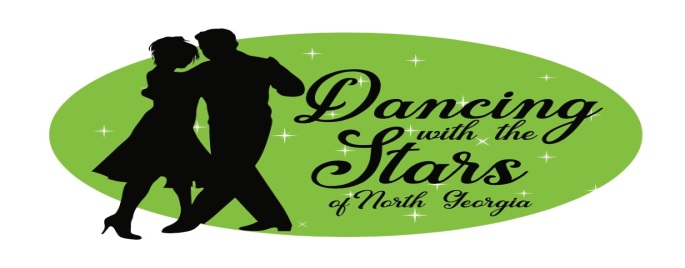 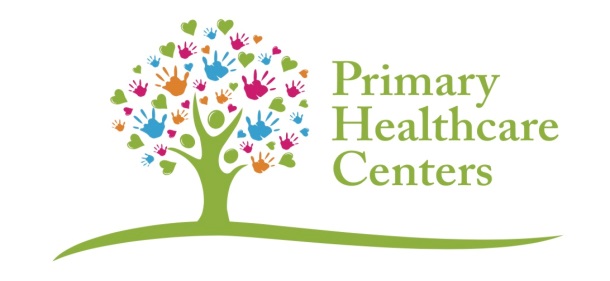  SPONSORSHIP FORMEvent date: January 27, 2018                       The Colonnade Center, Ringgold, GAPrimary Healthcare Centers is a group of non-profit community health centers dedicated to improving the health care status of our patients and community by providing accessible, affordable, quality primary health care services to everyone, regardless of their ability to pay. We have clinics located in Catoosa, Chattooga, Dade, Polk and Walker County and serve families with adult and pediatric Medical, Dental, Nutrition and Case Management needs. We also serve families with our school-based health care clinics at Gilbert Elementary School and Tiger Creek Elementary Schools. We also serve children through telehealth in Catoosa, Gordon and Walker county schools.Platinum Presenting Sponsor - $10,000Includes 2 tables of 10 seats each at a premium front row, dance floor table. Also includes premier recognition as a Presenting Sponsor on the event website; all remaining promotional materials including event program; TV and radio; link on website and social media.Gold Sponsor - $5,000Includes 10 seats at a premium dance floor table. Also includes premier recognition on the event website; all remaining promotional materials including event program; TV and radio; link on website and social media.Silver Sponsor - $2,500Includes table for 10. Also includes recognition on the event website; all remaining promotional materials including event program; TV and radio; link on website and social media.This is a fundraising event, voting for each dancing couple is encouraged. $1 equals one vote. Voting will be conducted online before the event at (website to be announced soon) and during the Dance Program at the event.Limited number of tables available on first come basis.Individual table and ticket sales to the general public will begin December 1st. Please complete the form attached and mail or email to address at bottom no later than December 1, 2017.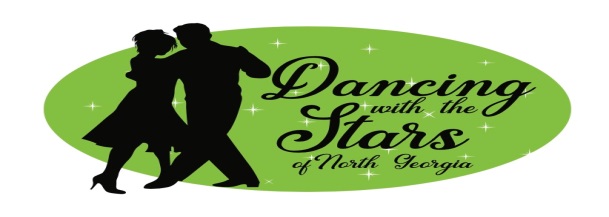 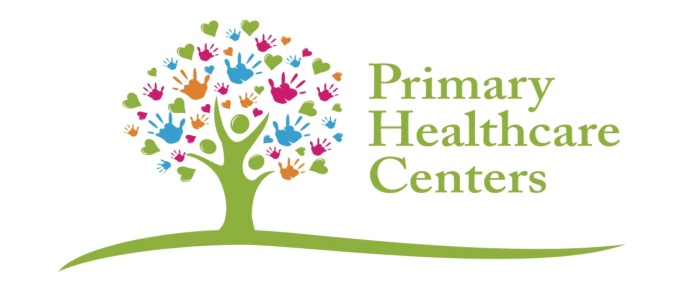 Company Name ___________________________________________________________________				(as you wish it to appear on promotional materials)and/orContact Person ________________________________________________________ Phone ____________________________Address ____________________________________________________Zip ______Fax ________________Email____________________________________________Please indicate:          Presenting PLATINUM Sponsor $10,000             GOLD Sponsor $5,000			       SILVER Sponsor $2,500             Amount $ ________________               Check enclosed                       Invoice company              Credit Card –circle one 	VISA       MC       AMEX      DISC 	  # ___________________________Expiration Date _________    CVV (3 or 4 digit number on back) ____________We cannot sponsor but our donation of $_____________ is enclosed.We wish our “votes” (each $1=1 vote) credited to STAR Dancer(s): ____________________________________________________________Please mail to: Primary Healthcare Centers 106 East Withers Street Lafayette, GA 30728 or email to carlockk@primaryhealthcarecenter.orgQuestions: Kim Carlock 423-285-7995